17 .04.2019г. Между 5"а" и 5"б" классом была проведена интеллектуальная викторина  "Своя игра""Наши любимые сказки". Целью викторины была:  актуализация имеющихся у учащихся знаний в ситуации интеллектуальной игры-соревнования. Задачами викторины были :научить детей узнавать сказки и их героев (по иллюстрациям, предметам);развивать творческое воображение, ассоциативную память, внимание;обогащать опыт общения детей в коллективе путем выполнения заданий, требующих совместных действий;воспитывать у учащихся потребность в чтении книг;расширять словарный запас учащихся;создавать условия для развития духовных качеств личности, прививать любовь к сказкам различных писателей.Команда учащихся 5"а" класса называлась "Белая береза ",а команда 5"б"класса называлась "Умники" участвовали 14 учеников.  Все поставленные цели и задачи были достигнуты, викторина прошла  интересно ,обе команды принимали активное участие . В конце викторины жюри подвела итоги . По количеству  баллов    в викторине победила команда "Белая береза".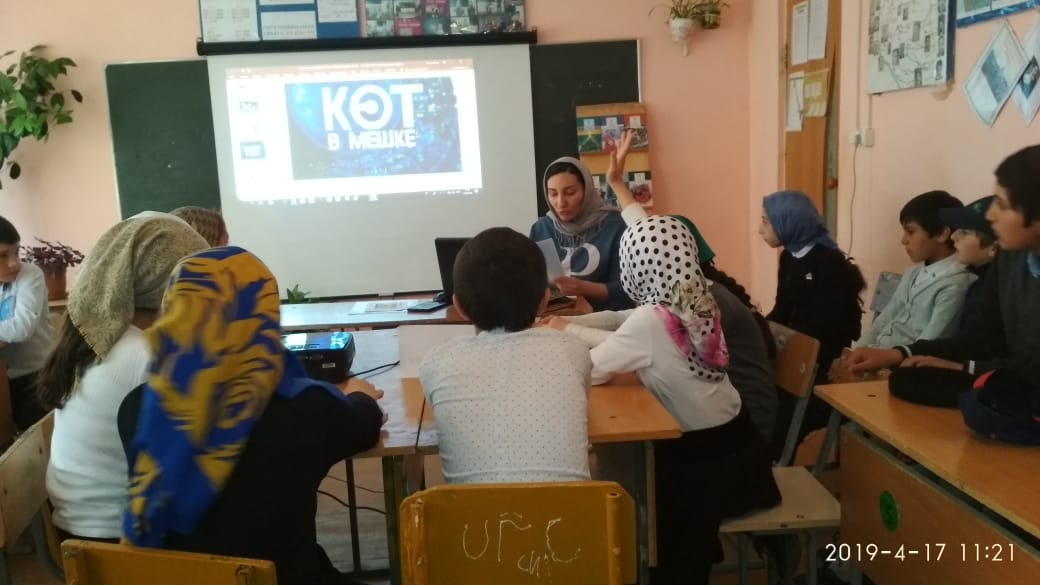 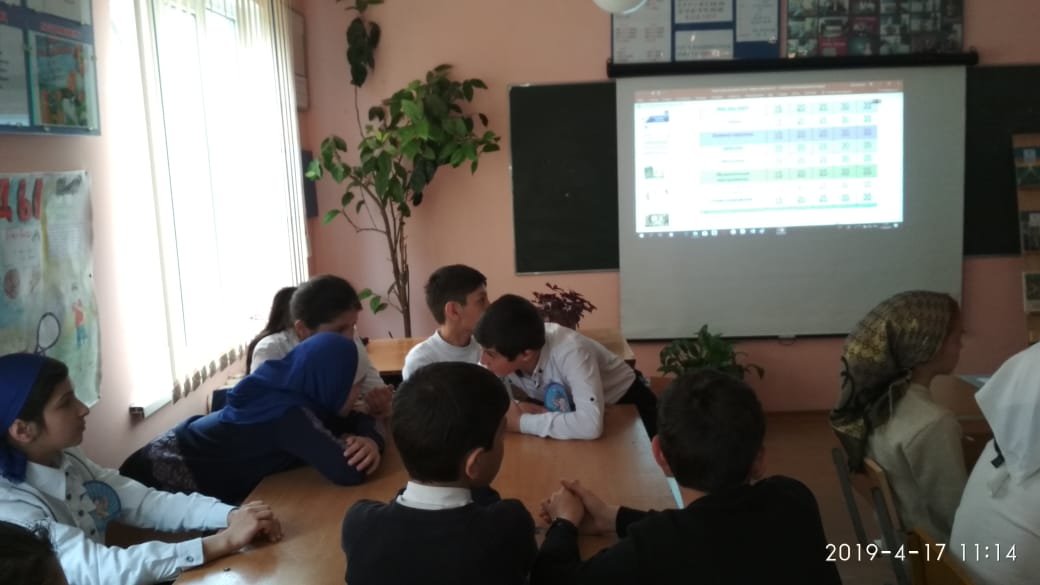 